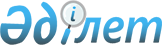 О признании утратившими силу некоторых постановлений акимата Бейнеуского районаПостановление акимата Бейнеуского района Мангистауской области от 19 июля 2021 года № 260. Зарегистрировано в Министерстве юстиции Республики Казахстан 27 июля 2021 года № 23718
      В соответствии со статьей 27 Закона Республики Казахстан "О правовых актах" акимат Бейнеуского района ПОСТАНОВЛЯЕТ:
      1. Признать утратившими силу некоторые постановления акимата Бейнеуского района согласно приложению к настоящему постановлению.
      2. Государственному учреждению "Аппарат акима Бейнеуского района" обеспечить государственную регистрацию настоящего постановления в Министерстве юстиции Республики Казахстан.
      3. Контроль за исполнением настоящего постановления возложить на руководителя аппарата акима Бейнеуского района.
      4. Настоящее постановление вводится в действие со дня его первого официального опубликования. Перечень утративших силу некоторых постановлений акимата Бейнеуского района
      1. Постановление акимата Бейнеуского района "Об установлении квоты рабочих мест" от 20 ноября 2019 года № 297 (зарегистрировано в Реестре государственной регистрации нормативных правовых актов за № 4047).
      2. Постановление акимата Бейнеуского района "Об установлении квоты рабочих мест для инвалидов" от 20 ноября 2019 года № 298 (зарегистрировано в Реестре государственной регистрации нормативных правовых актов за № 4048).
      3. Постановление акимата Бейнеуского района "О внесении изменений в постановление акимата Бейнеуского района от 20 ноября 2019 года № 297 "Об установлении квоты рабочих мест" от 22 сентября 2020 года № 265 (зарегистрировано в Реестре государственной регистрации нормативных правовых актов за № 4296).
      4. Постановление акимата Бейнеуского района "О внесении изменений в постановление акимата Бейнеуского района от 20 ноября 2019 года № 298 "Об установлении квоты рабочих мест для инвалидов" от 22 сентября 2020 года № 266 (зарегистрировано в Реестре государственной регистрации нормативных правовых актов за № 4295).
					© 2012. РГП на ПХВ «Институт законодательства и правовой информации Республики Казахстан» Министерства юстиции Республики Казахстан
				
      Аким Бейнеуского района 

Б.Абилов
Приложение к постановлению